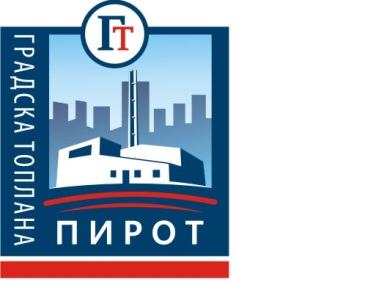                                                                                                                        Дел.број:4147/18                                                                                                               Датум:27.07.2018.г.На основу члана 63. Закона о јавним набавкама (Сл. Гласник РС бр. 124/12, 14/15 и 68/15) Комисија за јавну набавку мале вредности  број 05/18– за партију 2- набавка радова –Извођење радова на монтажи и уградњи  нових топлотних подстаница  у насељу ,,АТП“ у Пироту, објављује                                                         О Б А В Е Ш Т Е Њ Е    о  ИЗМЕНИ И ДОПУНИ КОНКУРСНЕ ДОКУМЕНТАЦИЈЕ БР.05/18Партија 2 –набавка радова – Извођење радова на монтажи и уградњи  нових топлотних подстаница  у насељу ,,АТП“  за потребе ЈКП,,Градска топлана“ ПиротОБАВЕШТАВАМО све понуђаче који су преузели Конкурсну документацију за јавну набавку мале вредности бр.05/18-Партија 2 –набавка радова  - Извођење радова на монтажи и уградњи  нових топлотних подстаница  у насељу ,,АТП“  за потребе ЈКП,,Градска топлана“ Пирот са  Портала јавних набавки и интернет странице ЈКП,,Градска топлана,, Пирот  –www.toplanapi.rs и остале  потенцијалне  понуђаче    ДА је извршена измена и допуна Конкурсне документације бр.05/18 –Партија 2,  која ће бити објављена дана 27.07.2018 године до  15 часова на Порталу јавних набавки и интернет страници ЈКП,,Градска топлана“ Пирот  –www.toplanapi.rs .Рок за достављање понуда у складу са измењеном и допуњеном конкурсном документацијом бр.05/18-Партија 2. се продужава   и то :рок за доставу понуда је  06.08.2018 године до 13 часова  ијавно отварање понуда је 06.08.2018 године у 13:15 часова ;								                                                                                               Комисија                                              за јавну набавку мале вредности бр.05/18-Партија 2.